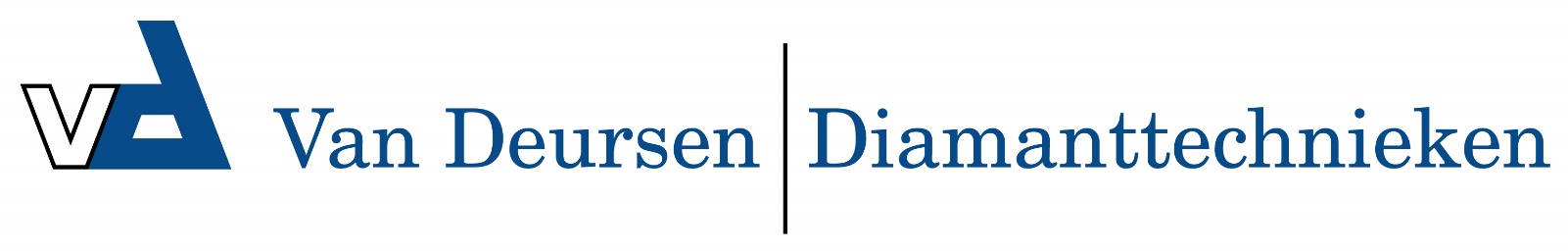 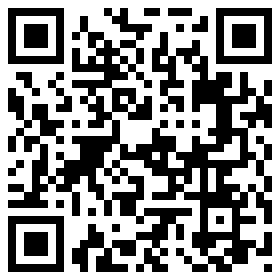 Raimondi wasboy Smart met sponsspaan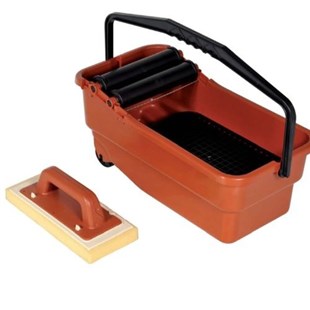 Art. 244Raimondi wasboy “Smart” inc. sponspaan.